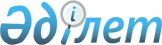 О внесении изменений и дополнений в постановление акимата Павлодарской области от 18 апреля 2014 года № 111/4 "Об утверждении Положения о государственном учреждении "Управление культуры, архивов и документации Павлодарской области"
					
			Утративший силу
			
			
		
					Постановление акимата Павлодарской области от 11 ноября 2015 года № 314/11. Зарегистрировано Департаментом юстиции Павлодарской области 08 декабря 2015 года № 4832. Утратило силу постановлением акимата Павлодарской области от 7 апреля 2016 года N 109/3 (вводится в действие со дня его первого официального опубликования)      Сноска. Утратило силу постановлением акимата Павлодарской области от 07.04.2016 N 109/3 (вводится в действие со дня его первого официального опубликования).

      В соответствии с Законом Республики Казахстан от 23 января 2001 года "О местном государственном управлении и самоуправлении в Республике Казахстан", Законом Республики Казахстан от 1 марта 2011 года "О государственном имуществе", Указом Президента Республики Казахстан от 29 октября 2012 года № 410 "Об утверждении Типового положения государственного органа Республики Казахстан" акимат Павлодарской области ПОСТАНОВЛЯЕТ:

      1. Внести в постановление акимата Павлодарской области от 18 апреля 2014 года № 111/4 "Об утверждении Положения о государственном учреждении "Управление культуры, архивов и документации Павлодарской области" (зарегистрировано в Реестре государственной регистрации нормативных правовых актов за № 3762, опубликовано 24 апреля 2014 года в газетах "Звезда Прииртышья", "Сарыарқа самалы") следующие изменения и дополнения:

      в Положении о государственном учреждении "Управление культуры, архивов и документации Павлодарской области", утвержденном указанным постановлением:

      в пункте 20:

      подпункты 3) и 16) изложить в следующей редакции:

      "3) поддерживает и координирует деятельность государственных организаций культуры и архивов области по развитию театрального, циркового, музыкального и киноискусства, культурно-досуговой деятельности и народного творчества, библиотечного, музейного, архивного дела и документообразования, обеспечивает их деятельность;";

      "16) организует работу по учету, охране, консервации и реставрации, а также использованию культурных ценностей области, увековечению памяти видных деятелей культуры страны;";

      пункт 20 дополнить подпунктами 61), 62), 63) следующего содержания:

      "61) ведут работу по выявлению, учету, охране объектов историко-культурного наследия;

      62) ведут работу по установлению новых сооружений монументального искусства;

      63) ведут работу по установлению мемориальных досок.".

      2. Государственному учреждению "Управление культуры, архивов и документации Павлодарской области" в установленном законодательством порядке обеспечить:

      государственную регистрацию настоящего постановления в территориальном органе юстиции;

      в течение десяти календарных дней после государственной регистрации настоящего постановления в территориальном органе юстиции направление на официальное опубликование в средствах массовой информации и информационно-правовой системе "Әділет";

      размещение настоящего постановления на интернет-ресурсе акимата Павлодарской области.

      3. Контроль за выполнением настоящего постановления возложить на руководителя аппарата акима области Уразгулова Р.К.

      4. Настоящее постановление вводится в действие со дня его первого официального опубликования.


					© 2012. РГП на ПХВ «Институт законодательства и правовой информации Республики Казахстан» Министерства юстиции Республики Казахстан
				
      Исполняющий обязанности

      акима области

Н. Дычко
